Внеклассное занятиеРусские народные песни, потешки, прибаутки.Тема: Русские народные песни, потешки, прибаутки.Цель: обогащение  культурного уровня  учащихся.Задачи: образовательная: познакомить  детей с малыми фольклорными жанрами,  способствовать обогащению  словарного запаса учащихся;
развивающая:развивать творческие способности,  речевые умения, умение рассуждать, делать выводы;
воспитывающая:способствовать воспитанию  уважительного отношения к народному творчеству.Оборудование: карточки со словарными словами «потешка», «прибаутка», «береста», матрёшка,  выставка русских народных костюмов (можно сшить костюмы для кукол), индивидуальные карточки с потешками, карточки с прибаутками для работы в парах, отрывки колыбельных песен на полосках бумаги для групповой работы, шаблоны матрёшек для каждого ребёнка, аудиозаписи песен «Два весёлых гуся», «Во поле берёза стояла», карандаши, три тюбика клея, кукла.Ход занятия.I Вводная часть.Этюд «Весёлая минутка» Дети читают хором.( Слайд№2)Чики – чики – чикалочки,Едет Ваня на полочке,А Дуня в тележкеЩёлкает орешки!     - Что необычного вы заметили в четверостишье? (Шуточное, смешные словечки….)     - А как в народе называют такие стишки, вы узнаете, расшифровав, следующее слово. ( Чтение справа налево)АКШЕТОПIIОсновная часть.- Правильно, ребята, вы прочитали потешку. (На доске появляется карточка со словом «ПОТЕШКА»)- Итак, что такое потешка?- Потешка – это весёлые народные песенки, название, которых происходит от слова потешаться, то есть веселиться.- Сегодня, мы познакомимся с русскими народными потешками, песнями, прибаутками.- Почему потешки называют народными? (Автором потешек является народ)- Как вы думаете, кого потешали такими задорными потешками? (Детей)Индивидуальная работа по карточкам.Дети пожеланию читают потешки.(Приложение 1)Стучит, бренчит по улице:            Фома едет на курице,Тимошка на кошкеПо кривой дорожке. На стене часы висели,Тараканы стрелку съели,Мыши гири оторвали,И часы ходить не стали.А коток, коток, коток,Кучерявенький лобок,Украл у бабушки клубок,И запрятал в уголок,А бабушка догналаЗА чубочек подрала.Инсценировка прибауток.Заранее подготовленные ученики инсценируют прибаутки.Сценка №1 «Федул»- Федул, что губы надул?- Кафтан прожёг?- Можно зашить.- Да иглы нет.- А велика дыра?- Один ворот остался.Сценка №2 «Храбрец»- Я медведя поймал!- Так веди сюда!- Так не идёт.- Так сам иди!- Да он меня не пускает!Сценка №3 «Собака»- Собака, что лаешь? - Волков пугаю.- Собака, что хвост поджала?- Волков боюсь.- Ребята, чем похожи и чем отличаются потешки от услышанных стишков?(Стихи в сценках и в потешках смешные, но в сценках стихи в виде разговора двух людей, животных)- Итак, в народе маленькие сказки, короткие смешные рассказики иногда в виде диалога, называют прибаутками. Диалог – разговор двух людей.Работа в парах.(Приложение 2)Дети в парах читают прибаутки.Музыкальная физминутка.(Слайд №3)- А сейчас я хочу потешить вас забавной потешкой «Весёлые гуси». (Звучит аудиозапись «Два весёлых гуся», дети с учителем выполняют движения)Жили у бабуси                                  Вот кричит бабуся:Два весёлых гуся                              «Ой, пропали гуси – Один серый,                                      Один серый,Другой белый                                    Другой белый,Два весёлых гуся.                              Гуси, мои гуси!»Вытянули шеи                                   Выходили гуси,У кого длиннее –                               Кланялись бабусе – Один серый,                                       Один серый,Другой белый,                                    Другой белый,У кого длиннее.                                  Кланялись бабусе!Мыли гуси лапкиВ луже у канавки – Один серый,Другой белый,Спрятались в канавке.Рассказ о прикладном народном творчестве.- В старину люди много работали и создавали замечательные изделия.Русские мастера, чтобы потешить своих деток, делали игрушки своими руками. Так появилась первая деревянная кукла – матрёшка.(Слайд№4)(Учитель показывает матрёшку)- Люди для работы собирались в больших комнатах – мастерских за длинными столами. Кто- то вырезал из дерева, кто-то разрисовывал узорами готовые изделия из дерева, кто-то сплетал из бересты лукошки и короба. (Слайд№5)( Словарная работа: береста – это кора берёзы)- Девушки шили и вышивали. Вот, что у них получалось. (Слайд №6)(Учитель показывает модели сарафанов)- Чтобы не было скучно, девушки пели песни. Так появились русские народные песни.- Одну из них мы сейчас исполним. (Слайд №7)На доске напечатаны слова русской народной песни «Во поле берёза стояла»Чтение слов песни хором.Во поле берёза стояла,Во поле кудрявая стояла,Люли, люли стояла.Некому берёзку заломати,Некому кудряву заломати,Люли, люли заломати.Я пойду во поле погуляю,Белую берёзу заломаю,Люли, люли заломаю.Срежу я с берёзы три пруточка, Сделаю из них я три гудочка,Люли, люли три гудочка.Звучит аудиозапись песни. Исполнение песни.     - Какие ещё песни пели бабушки, пра-пра-бабушки своим внукам?  (Колыбельные)- Колыбельку раньше подвешивали к потолку и качали, чтобы ребёнок заснул, и при этом напевали колыбельные песни.Работа в группах. Класс делится на три группы.Задание: каждой группе надо объединить отрывки колыбельной песни и исполнить её. (Приложение 3)Для исполнения колыбельной, каждой группе раздаётся кукла.(Слайд №8)Колыбельная песенка для первой группы.( На трёх полосках бумаги напечатаны отрывки песни, ребята должны их склеить и исполнить песню) Ой, баюшки-баюшки,В огороде заюшки______Травушку щипают,Марину забавляют.А Марина умная________Да очень разумная.Спи-усни, спи-усни,Крепкий сон тебя возьми.Колыбельная песенка для второй группы.( На трёх полосках бумаги    напечатаны отрывки песни, ребята должны их склеить и исполнить песню)Баюшки-баю-баюТебе песенку спою.Расскажу я сказочку______Про звезду алмазочку,Улиточку рогатую________Про белочку хвостатую,Баюшки-бай-байТы же, милый, засыпай.Колыбельная песенка для третьей  группы. ( На трёх полосках бумаги напечатаны отрывки песни, ребята должны их склеить и исполнить песню)Котя, котик, коток,Котя, серенький хвосток,Приди, котик ночевать,_____Мою деточку качать.Уж как я тебе, коту,За работу заплачу:__________Дам кувшин молокаДа кусок пирога.IIIЗаключительная часть.- С чем вы познакомились  на занятии?- Расшифруйте, как, в общем, называются народные песни, потешки, прибаутки? На доске: НОЕУСТ    РОДНОЕНА     ЧЕСТВОТВОР (УСТНОЕ НАРОДНОЕ ТВОРЧЕСТВО)РефлексияНа парте у каждого ребёнка лежит шаблон матрёшки, у которой нарисованы глазки.  Детки должны дорисовать ротик. (Приложение 4)- Ребята, нарисуйте на лице матрешки, какое настроение было у вас на занятии.Список литературы.Коненкина Г. Идёт коза рогатая. – ООО «Издательство Астрель», 2009Лагутина Т.В. Народные скороговорки, прибаутки, частушки, пословицы, загадки. – Рипол Классик, 2010.Раздаточный материал.Приложение 4Шаблон матрёшки.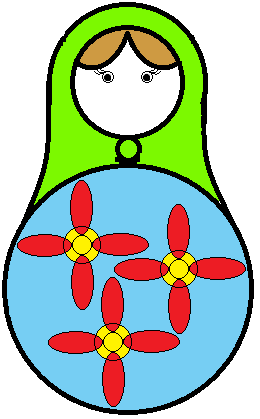 Приложение 1ПотешкаСтучит, бренчит по улице:            Фома едет на курице,Тимошка на кошкеПо кривой дорожке.ПотешкаНа стене часы висели,Тараканы стрелку съели,Мыши гири оторвали,И часы ходить не стали.ПотешкаА коток, коток, коток,Кучерявенький лобок,Украл у бабушки клубок,И запрятал в уголок,А бабушка догналаЗА чубочек подрала.Приложение 2Сценка №1 «Федул»- Федул, что губы надул?- Кафтан прожёг?- Можно зашить. - Да иглы нет.- А велика дыра?- Один ворот остался.Сценка №2 «Храбрец»- Я медведя поймал!- Так веди сюда!- Так не идёт.- Так сам иди!- Да он меня не пускает! Сценка №3 «Собака»- Собака, что лаешь? - Волков пугаю.- Собака, что хвост поджала?- Волков боюсь.- Дома ль кум воробей?- Дома.- Что он делает?- Болен  лежит.- Что у него болит?- Плечики.- Кисонька-мурысонька, где была?- Коней пасла.- Где кони?- За ворота ушли.- Где ворота?- Огонь сжёг.- Где огонь?- Вода залила.- Где вода?- Быки выпили.- Где быки?- За гору ушли.- Где гора?- Черви выточили.- Где черви?Утки склевали.- Рассказать ли тебе сказочку про белого гуся?- Расскажи.- Вот она и вся.- Летит пуля, жужжит, я в бок, она за мной, я в другой – она за мной, я упал в куст – она меня в лоб, я цап рукой – ан это жук.Приложение 3Отрывки колыбельной песенкиОй, баюшки-баюшки,В огороде заюшкиТравушку щипают,Марину забавляют.А Марина умнаяДа очень разумная.Спи-усни, спи-усни,Крепкий сон тебя возьми.Отрывки колыбельной песенкиБаюшки-баю-баюТебе песенку спою.Расскажу я сказочкуПро звезду алмазочку,Улиточку рогатуюПро белочку хвостатую,Баюшки-бай-байТы же, милый, засыпай.Отрывки колыбельной песенкиКотя, котик, коток,Котя, серенький хвосток,Приди, котик ночевать,Мою деточку качать.Уж как я тебе, коту,За работу заплачу:Дам кувшин молокаДа кусок пирога.